Publicado en Madrid  el 17/06/2019 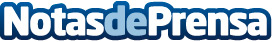 La Virgen lanza un crowdfunding para rodar el 'mejor' anuncio de cervezaLa compañía cervecera utilizará este sistema de micromecenazgo a través de la plataforma Verkami y estará disponible hasta finales de julioDatos de contacto:Ignacio Pérez Solero916 58 87 70Nota de prensa publicada en: https://www.notasdeprensa.es/la-virgen-lanza-un-crowdfunding-para-rodar-el Categorias: Gastronomía Marketing Televisión y Radio Entretenimiento http://www.notasdeprensa.es